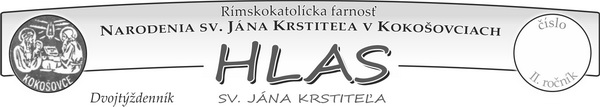 F A R S K É    O Z N A M Y:   COVID automat: Od pondelka 25.10. je náš okres Prešov už v BORDOVEJ farbe. Vyplýva z toho nasledujúce. Všetky sv. omše až do odvolania budú v našej farnosti v režime „O T P“ teda očkovaní, prekonaní covid, alebo testovaní negatívne (vo vlastnej réžii) s naplnením max. 50 miest v kostole ! V interiéri je potrebný respirátor a rúško v exteriéri pre vzdialenosť menej ako 2m ! V nedeľu budú v Dulovej Vsi, a Kokošovcich (ak sú dve tak tá o 10.30 h) iba pre zaočkovaných bez obmedzenia počtu. Sv. omša v režime “Základ“ (teda aj pre neočkovaných a netestovaných) bude v našej farnosti v Kokošovciach v pondelok ráno a v Kokošovciach aj Dulovej Vsi vo štvrtok. Na všetky sv. omše sa je potrebné zapísať ! Prosíme kurátorov o zabezpečenie zoznamov a ich archivovanie. VďakaOdpustky pre duše v očistci: Veriaci, ktorý v deň 2. 11. navštívi kostol, alebo kaplnku a pomodlí sa Otče náš a Verím v Boha, môže získať úplné odpustky pre duše v očistci. Okrem toho sa žiadajú ešte tri podmienky: svätá spoveď (krátko pred, alebo potom), sväté prijímanie a modlitba na úmysel sv. otca. Zároveň však treba vylúčiť pripútanosť k akémukoľvek hriechu. Veriaci, ktorý nábožne navštívi cintorín a aspoň v mysli sa pomodlí za zosnulých, môže získať úplné odpustky raz denne od 1. do 8. 11. pre duše v očistci za splnenia predchádzajúcich podmienok.Sv. zmierenia: Všimnite si v tabuľke 3. str. A využite možnosť pomoci pre dušičkySviečka za nenarodené deti:  V hodnote 1 € si môžete zakúpiť v sakrestii kostola. Zapálením virtuálnej sviečke cez: www.sviecka.forumzivota.sk, alebo aj zaslaním darcovskej sms v cene 2 € s textom DMS SVIECKA na č. 877. Ďakujeme krásneKatechézy: Rómovia budú mať katechézu v Žehni v stredu 27.10. o 16 h.Birmovanci v skupinkách tento týždeň v piatok 29.10. hneď po sv. omšiach.Adorácia: V  Kokošovciach v utorok 26.10. od 16.50 h. V Žehni v stredu 27.10.   od 17 hod. V Dulovej Vsi vo štvrtok 28.10. od 16.50 hod.Hnutie na pomoc rozvedeným kresťanom v Prešove v spolupráci s Arcidiecéznym centrom pre rodinu v Košiciach  ponúka Duchovnú obnovu pre rozvedených - žijúcich sami, v novom partnerstve alebo nesviatostnom manželskom zväzku a pre manželov v kríze. Uskutoční sa v Bardejovských Kúpeľoch v penzióne Augustineum v dňoch 26. 11. – 28.11. 2021. Cena za dva dni nocľahu a plnej penzie dvoch dní je 57 €.  Prihlasovať sa môžete na t. č. 0905 288  845, 0948 788 068 a emailom: slavka.kolesarova1@gmail.com a  rodina@abuke.sk   Záväzné sú iba prihlášky po zaplatení poplatku v sume   57 €,  ktorý môžete zasielať na č. ú.: SK20 0900 0000 0005 0283 7652, kde uvediete svoje meno a priezvisko, a ako variabilný symbol uvediete svoj dátum narodenia (bez bodiek) a do správy svoju adresu.    Snúbenci: Mladých, ktorí plánujú sobáš vo veľkonočnom čase roka 2022 prosíme, aby sa ohlásili osobne na fare, alebo telefonicky, mailom, do 14.11.2021. Vďaka !Zmena času: Tento týždeň v noci zo soboty 30. okt. na nedeľu 31. okt. sa mení čas z letného na zimný. Hodiny posúvame o 1 hod. dozadu, teda spíme dlhšie.Pokojný  október Vám prajú a žehnajú Vás +++ kaplán  Štefan  a farár  ĽubikBOHOSLUŽBY Farnosti KOKOŠOVCE30. týždeň Obdobia Cez rok  (25.10.2021 – 31.10.2021)Homília  sv. otca na začiatok synodálneho procesu (1. časť), Vatikán  10.10.2021     Ktosi, jeden bohatý muž, ide v ústrety Ježišovi, keď sa «vydával na cestu» (Mk 10, 17). Mnohokrát nám evanjeliá predstavujú Ježiša “na ceste”, keď sa pripája k človekovi a počúva otázky, ktoré prebývajú v jeho srdci a znepokojujú ho. A odhaľuje nám, že Boh neprebýva na sterilných a pokojných miestach, ďaleko od reality, ale kráča s nami a dostáva sa k nám tam, kde sme, niekedy na hrboľatých cestách života. A dnes,         keď otvárame túto synodu, začíname sa pýtať všetci – pápež, biskupi, kňazi, rehoľníci, rehoľníčky, bratia a sestry laici – my ako kresťanské spoločenstvo, stelesňujeme štýl Boha, ktorý kráča dejinami a zdieľa ľudské udalosti ? Sme pripravení na dobrodružstvo cesty, alebo sa zo strachu z nepoznaného radšej utiekame k výhovorkám typu “to netreba” alebo “vždy sa to robilo takto” ?     Konať synodu znamená kráčať tou istou cestou, kráčať spolu. Pozrime sa na Ježiša, ktorý sa na ceste najprv stretáva s bohatým mužom, potom počúva jeho otázky a napokon mu pomáha rozlišovať čo robiť, aby mal večný život. Stretnúť sa, počúvať, rozlišovať – tri slovesá synody, nad ktorými by som sa chcel pozastaviť.Stretnúť sa. Evanjelium hovorí v úvode o stretnutí. Istý človek ide v ústrety Ježišovi a pokľakne pred ním s rozhodujúcou otázkou: «Učiteľ dobrý, čo mám robiť, aby som obsiahol večný život?» . Tak dôležitá otázka si vyžaduje pozornosť, čas, ochotu stretnúť sa druhým a nechať sa osloviť jeho znepokojením. Pán totiž nie je nezainteresovaný, nespráva sa ako obťažovaný či vyrušovaný, naopak, pristavuje sa pri ňom. Je ochotný stretnúť sa. Nič ho nenechá ľahostajným, všetko ho nadchýna.     Stretnúť sa s tvárami ľudí, vymeniť si pohľady, zdieľať príbehy každého z nich – to je Ježišova blízkosť. On vie, že stretnutie môže zmeniť život. A evanjelium je plné stretnutí s Kristom, ktoré pozdvihujú a uzdravujú. Ježiš nešiel náhlivo, nepozeral na hodinky, aby včas ukončil stretnutie. Neustále bol v službe človeku, s ktorým sa stretol, aby ho počúval. Aj my, čo začíname túto cestu, sme pozvaní stať sa odborníkmi v umení stretnutia. Nie v organizovaní udalostí či v teoretických úvahách o problémoch,              ale predovšetkým vo venovaní času stretnutiu s Pánom a napomáhaniu stretnutia medzi nami navzájom. Je to čas na to, aby sme dali priestor modlitbe, adorácii – tejto modlitbe, ktorú tak veľmi zanedbávame: adorujme, dajme priestor adorácii, tomu, čo Duch chce povedať Cirkvi; aby sme venovali pozornosť tvári a slovu toho druhého, stretli sa tvárou v tvár, nechali sa dotknúť otázkami sestier a bratov a pomohli si navzájom,       aby nás obohatila rôznorodosť chariziem, povolaní a úradov.     Vieme, že každé stretnutie si vyžaduje otvorenosť, odvahu, ochotu nechať sa osloviť tvárou a príbehom toho druhého. Pokým sa neraz radšej uchyľujeme k formálnym vzťahom alebo si nasadzujeme príležitostné masky – klerikálny duch a dvorné maniere: byť viac monsignorom než otcom –, tak na druhej strane stretnutie nás mení a často nám vnuká nové cesty, na ktoré sme nemysleli.     Dnes po modlitbe Anjel Pána prijmem jeden pekný hlúčik ľudí z ulice, ktorí sa zhromaždili čisto preto, že je tu skupina ľudí, ktorí ich prichádzajú počúvať, jednoducho ich vypočuť. A od počúvania sa im podarilo prejsť k vykročeniu. Počúvanie. Mnohokrát je to práve tak, že Boh nám ukazuje cesty, po ktorých máme kráčať, keď nám dáva vyjsť z našich unavených zvyklostí. Všetko sa mení, keď sme schopní opravdivých stretnutí     s ním a medzi sebou. Bez formalizmu, bez predstierania, bez masiek.